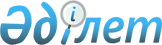 Жамбыл аудандық мәслихатының 2021 жылғы 28 желтоқсандағы № 14-81 "Жамбыл ауданында тұрғын үй көмегін көрсетудің мөлшері мен тәртібін айқындау туралы" шешімінің күші жойылды деп тану туралыАлматы облысы Жамбыл аудандық мәслихатының 2024 жылғы 15 ақпандағы № 15-75 шешімі. Алматы облысы Әділет департаментінде 2024 жылғы 19 ақпанда № 6090-05 болып тіркелді
      "Қазақстан Республикасындағы жергілікті мемлекеттік басқару және өзін-өзі басқару туралы" Қазақстан Республикасының Заңының 7-бабына, Қазақстан Республикасының "Құқықтық актілер туралы" Заңының 27-бабына сәйкес Жамбыл аудандық мәслихаты ШЕШІМ ҚАБЫЛДАДЫ:
      1. Жамбыл аудандық мәслихатының 2021 жылғы 28 желтоқсандағы № 14-81 "Жамбыл ауданында тұрғын үй көмегін көрсетудің мөлшері мен тәртібін айқындау туралы" шешімінің (Нормативтік құқықтық актілерді мемлекеттік тіркеу тізілімінде № 163466 болып тіркелген) күші жойылды деп танылсын.
      2. Осы шешім оның алғашқы ресми жарияланған күнінен кейін күнтізбелік он күн өткен соң қолданысқа енгізіледі.
					© 2012. Қазақстан Республикасы Әділет министрлігінің «Қазақстан Республикасының Заңнама және құқықтық ақпарат институты» ШЖҚ РМК
				
      Председатель маслихата

М. Амиргалиев
